    9 марта 2019г.фестиваль «Добрые города»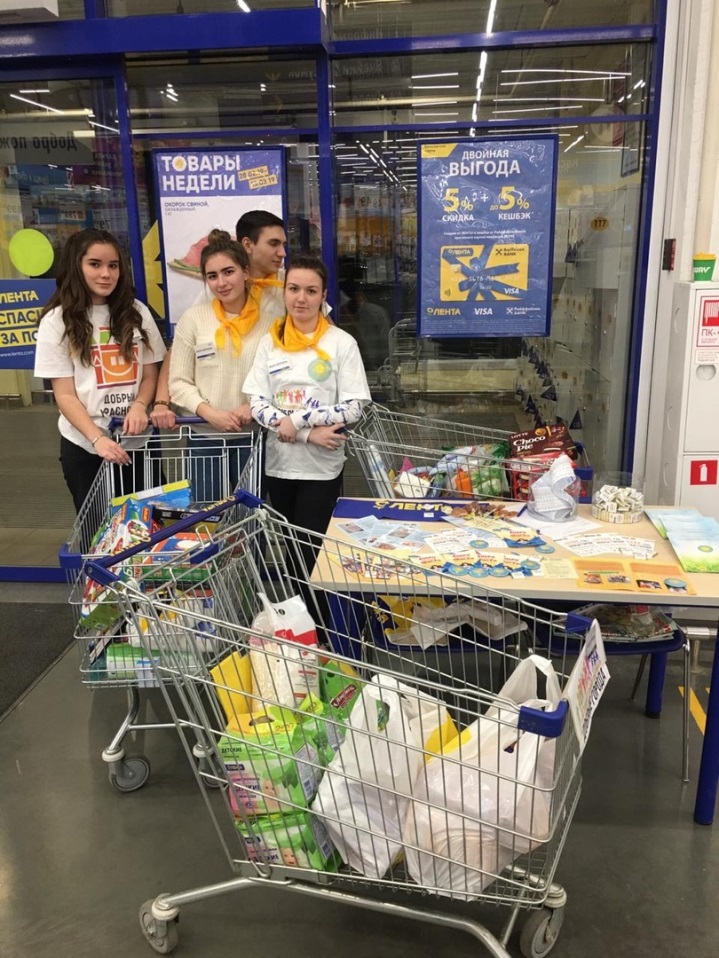 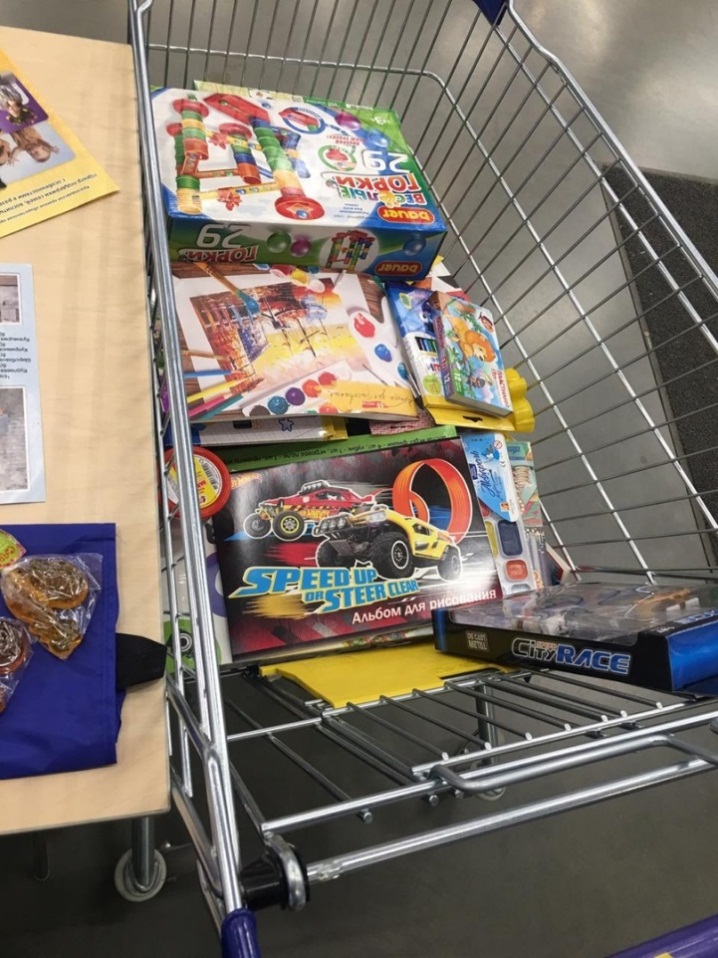 